The Extended Abstract(Prooceding) Including Min 2 and Max 3 pages  TITLE“Arial, 12 points, bold”1*Name Surname, 2Name Surname, 3Name Surname, “Arial, 9points”1 Affiliation University, Faculty, Department, InstituteAddress, City, Postal Code, Country“Arial, 9points”2 Affiliation University, Faculty, Department, InstituteAddress, City, Postal Code, Country3 Affiliation University, Faculty, Department, InstituteAddress, City, Postal Code, Country * E-mail:xxx@yyy.com“Arial, 9 points”Abstract“Arial, 10 points, max 250 words”. ..…Keywords:“Arial, 10 points, bold” Keyword, keyword, keyword, “Arial, 10 points”I. Introduction“Arial, 10 points, bold”“Arial, 10 points, max 250 words” ….…..II. Material and method “Arial, 10 points, bold”“Arial, 10 points, max 250 words” Chemistry chemistry III. Results and discussion“Arial, 10 points, bold”“Arial, 10 points, min 250- max 500 words” IV. Conclusion“Arial, 10 points, bold”“Arial, 10 points, max 150 words” Acknowledgements“Arial, 10 points, bold”“Arial, 10 points, max 20 words” References“Arial, 10 points, bold”“Arial, 9 points, alphabetic order of names (fist author), max 5 important refs.”APA format must be used to list the references.	If there is figure or Table, they must be given in the text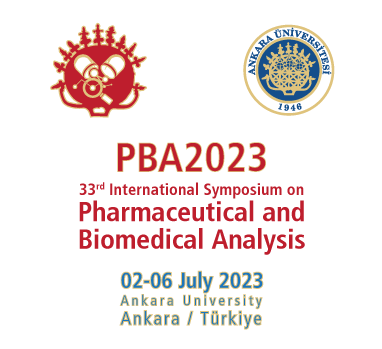 Fig. 1:“Arial, 9 points, Centered, and graph aligned on the chemistry”Experimental installationTab. 1:“Arial, 9 points, centered, and table aligned on the chemistry”Example chemistry chemistry chemistry chemistry chemistry chemistry chemistry chemistry chemistryChemistryChemistryChemistryChemistryChemistryChemistry1234Chemistry1234Chemistry1234Chemistry1234Chemistry1234Chemistry1234